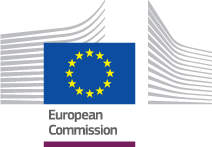 Internationaler Verfahrens-LeitfadenRenten	P_BUC_01	Antrag auf AltersrenteDatum: 19/12/2017Version des Leitfaden Dokuments: v 1.0Basierend auf: P_BUC_01 Version 1.0.3Gemeinsame Datenmodellversion 4.0.16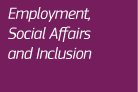 INHALTP_BUC_01 – Antrag auf Altersrente	5Wie wird dieser Geschäftsvorgang gestartet?	6Was ist meine Rolle beim Austausch von Informationen betreffend soziale Sicherheit und was muss ich ausfüllen?	6Fehler! Textmarke nicht definiert.CO.1 Mit wem muss ich Informationen austauschen?	6CO.2 Wie ermittle ich den/die korrekten Träger, mit dem der Austausch von Informationen stattfinden soll?	6CO.3 Wie sende ich “Antrag auf Altersrente” - SED P2000?	7CO.4 Was sind meine nächsten Schritte in diesem Prozess?	7CO.5 Wie sende ich “Länderspezifische Angaben” – SED  P3000?	8CO.6 Wie sende ich “Angaben über den Beschäftigungsverlauf” – SED P4000?	8CO.7 Wie sende ich “Versicherungs-/Wohnzeiten” – SED P5000?	9CO.8 Wie sende ich “Rentenentscheidung” – SED P6000?	9CO.9 Wie sende ich “Anforderung zusätzlicher Angaben”  – SED P8000?	10CO.10 Wie sende ich “Übermittlung von zusätzlichen Angaben”  – SED P10000?	10CO.11 Was soll ich tun, wenn ich “Versicherungs-/Wohnzeiten” - SED P5000 erhalten habe? ……………………………………………………………………………….                                                                  11CO.12 Was soll ich tun, wenn ich “Rentenentscheidung” - SED P6000 erhalten habe?	11CO.13 Was soll ich tun, wenn ich “Anforderung zusätzlicher Angaben”- SED P8000 erhalten habe?	11CO.14 Was soll ich tun, wenn ich “Antwort auf Anforderung zusätzlicher Angaben” – SED P9000 erhalten habe?	12CO.15 Was soll ich tun, wenn ich “Übermittlung von zusätzlichen Angaben” - SED P10000 erhalten habe?	12CO.16 Wie sende ich “Antwort auf Anforderung zusätzlicher Angaben” – SED P9000?	13CO.17 Wie sende ich das Mobile Dokument P1?	13CO.18 Wie sende ich “Zusammenfassung der Rentenentscheidungen”  - SED P7000?	13CP.1 Was soll ich tun, wenn ich “Antrag auf Altersrente” -  SED P2000 erhalten habe?	14CP.2 Was soll ich tun, wenn ich für den Geschäftsprozess zuständig bin?	14CP.3 Wie sende ich “Versicherungs-/Wohnzeiten”  – SED P5000?	14CP.4 Wie sende ich “Rentenentscheidung”– SED P6000?	15CP.5 Wie sende ich “Anforderung zusätzlicher Angaben”  – SED P8000?	15CP.6 Wie sende ich “Übermittlung von zusätzlichen Angaben” – SED P10000?	16CP.7 Was soll ich tun, wenn ich “Länderspezifische Angaben” - SED P3000 erhalten habe?	16CP.8 Was soll ich tun, wenn ich “Angaben über den Beschäftigungsverlauf”  SED P4000 erhalten habe?	17CP.9 Was soll ich tun, wenn ich “Versicherungs-/Wohnzeiten”- SED P5000 erhalten habe?	17CP.10 Was soll ich tun, wenn ich “Rentenentscheidung” - SED P6000 erhalten habe?	17CP.11 Was soll ich tun, wenn ich “Anforderung zusätzlicher Angaben”- SED P8000 erhalten habe?	18CP.12 Was soll ich tun, wenn ich “Antwort auf Anforderung zusätzlicher Angaben” – SED P9000 erhalten habe?	18CP.13 Was soll ich tun, wenn ich “Übermittlung von zusätzlichen Angaben” - SED P10000 erhalten habe?	18CP.14 Wie sende ich “Antwort auf Anforderung zusätzlicher Angaben” – SED P9000?	19CP.15 Was soll ich tun, wenn ich “Zusammenfassung der Rentenentscheidungen”  - SED P7000 erhalten habe?	19BPMN Diagramm für P_BUC_01	20In diesem Prozess verwendete strukturierte elektronische Dokumente (SEDs)	Fehler! Textmarke nicht definiert.20Mobile Dokumente	20Horizontale Subprozesse	20Administrative Subprozesse	21Dokumenthistorie: P_BUC_01 – Antrag auf AltersrenteBeschreibung: Dieser Geschäftsvorgang (BUC) befasst sich mit Situationen, in denen eine antragstellende Person in mehr als einem EU-Mitgliedstaat gelebt oder gearbeitet hat und das Rentenalter erreicht hat oder er sich dem Rentenalter in einem Mitgliedstaat nähert. Ein bestimmter Träger übernimmt die Aufgabe, um die Rentenansprüche der antragstellenden Person zu koordinieren (dies ist normalerweise der Ort, an dem die antragstellende Person wohnt, wenn diese dort versichert war und sofern nicht andere Regeln gelten, siehe Art. 47 Abs. 1 der VO 987/09). Dieser Träger übernimmt die Rolle des Kontaktträgers (Fallinhaber) und ist verantwortlich für die Einleitung und Koordinierung eines Prozesses, der sicherstellt, dass die antragstellende Person die ihr zustehenden Altersrentenleistungen erhält und nicht durch ihre Entscheidung, ihr Recht auf Freizügigkeit auszuüben durch Arbeit oder Leben in mehr als einem EU-Mitgliedstaat, benachteiligt wird (eine grundlegende Säule der EU).Gesetzliche Grundlage: Die Rechtsgrundlage des P_BUC_01 ist in der Verordnung Nr. 883/2004 und in der Durchführungsverordnung Nr. 987/2009 beschrieben. Die folgende Tabelle gibt die SEDs an, die in diesem BUC verwendet werden, und dokumentiert die Artikel, welche die rechtliche Grundlage für jedes SED bilden:Anfrage - Antwort SEDs:Glossar relevanter, im P_BUC_01 verwendeter Begriffe: Wie wird dieser Geschäftsvorgang gestartet?Um Ihnen dabei zu helfen, den P_BUC_01 zu verstehen, haben wir eine Reihe von Fragen zusammengestellt, die Sie durch das Hauptszenario des Prozesses sowie durch mögliche Subszenarien oder Optionen führen sollen, die währenddessen bei jedem Schritt verfügbar sind. Stellen Sie sich selbst jede Frage und klicken Sie auf den Hyperlink, der Sie zur Antwort führt. Sie werden feststellen, dass Sie in einigen der Schritte, wo es erlaubt ist, zusätzliche horizontale oder administrative Subprozesse verwenden können. Diese sind nach der Beschreibung des Schrittes aufgelistet. BPMN Diagramm für P_BUC_01Klicken Sie hier, um das/die BPMN Diagramm(e) für P_BUC_01 zu öffnen.In diesem Prozess verwendete strukturierte elektronische Dokumente (SEDs)Folgende SEDs werden im P_BUC_01 verwendet:SED P2000 – Antrag auf AltersrenteSED P3000 – Länderspezifische AngabenSED P4000 – Angaben über den BeschäftigungsverlaufSED P5000 – Versicherungs-/WohnzeitenSED P6000 – RentenentscheidungSED P7000 – Zusammenfassung der RentenentscheidungenSED P8000 – Anforderung zusätzlicher AngabenSED P9000 – Antwort auf Anforderung zusätzlicher Angaben SED P10000 – Übermittlung von zusätzlichen Angaben Mobile DokumenteDas folgende Mobile Dokument wird im P_BUC_01 verwendet:P1 –Zusammenfassung von RentenentscheidungenHorizontale SubprozesseFolgende Horizontale Subprozesse werden im P_BUC_01 verwendet:H_BUC_04 - Erstattung für verwaltungsmäßige Kontrolle oder medizinische Informationen H_BUC_07 -H_BUC_08 – Medizinische Informationen Administrative SubprozesseFolgende administrative Subprozesse werden in P_BUC_01 verwendet:AD_BUC_03_ Subprozess– Teilnehmer hinzufügen AD_BUC_04_Subprozess – Teilnehmer entfernenAD_BUC_05_Subprozess – Fall weiterleiten AD_BUC_06_Subprozess – SED für ungültig erklären AD_BUC_07_Subprozess - ErinnerungAD_BUC_10_Subprozess – SED aktualisieren Die folgenden Subprozesse werden für die Bearbeitung außergewöhnlicher Geschäftsszenarien verwendet, die aufgrund des Austauschs von Sozialversicherungsinformationen in einer elektronischen Umgebung auftreten und an jedem Punkt im Prozess verwendet werden können:AD_BUC_11_Subprozess – Ausnahmefall im GeschäftsprozessAD_BUC_12_Subprozess – Änderung des TeilnehmersÜberarbeitungDatumErstellt durchKurzbeschreibung der ÄnderungenV0.108/08/2017Sekretariat Erster Entwurf des Dokuments zur Überprüfung an die Renten Ad Hoc Gruppe vorgelegt.V0.206/11/2017SekretariatErhaltene Kommentare der AHG eingearbeitet. Subprozess “Teilnehmer hinzufügen” auf Ebene der Gegenpartei hinzugefügt.V0.321/11/2017SekretariatFehlende AHG Kommentare eingearbeitet. Version zur Überprüfung durch die  Verwaltungskommission erneut eingereicht.V 0.9904/12/2017SekretariatUmsetzung der Änderungen und Updates gemäß der Prüfung der Verwaltungskommission. Version eingereicht zur Genehmigung durch die Verwaltungskommission.V 1.019/12/2017SekretariatVon der Verwaltungskommission genehmigte Version.SEDGrundverordnung (883/04)Grundverordnung (883/04)Grundverordnung (883/04)Grundverordnung (883/04)Grundverordnung (883/04)Grundverordnung (883/04)Grundverordnung (883/04)Grundverordnung (883/04)Durchführungsverordnung (987/09)Durchführungsverordnung (987/09)Durchführungsverordnung (987/09)Durchführungsverordnung (987/09)Durchführungsverordnung (987/09)Durchführungsverordnung (987/09)Durchführungsverordnung (987/09)Durchführungsverordnung (987/09)Durchführungsverordnung (987/09)Durchführungsverordnung (987/09)Durchführungsverordnung (987/09)Durchführungsverordnung (987/09)Durchführungsverordnung (987/09)Durchführungsverordnung (987/09)SED1645495152576012(1)45(4)46(1)46(3)47(1)47(4)47(5)47(6)4848(1)48(2)50(1)51(2)52(1)bP2000P3000P4000P5000P6000P7000P8000P9000P10000ANFRAGE SEDANTWORT SED(s)P8000 Anforderung zusätzlicher AngabenP9000 Antwort auf Anforderung zusätzlicher AngabenVerwendeter BegriffBeschreibungFallinhaberIn diesem BUC ist der Fallinhaber ein zuständiger Träger, der die Rolle des Kontaktträgers gemäß den Bestimmungen der Verordnungen wahrnimmt.GegenparteiIn diesem BUC ist/sind die Gegenpartei(en) zuständige(r) Träger, der/die die Rolle der beteiligten Träger gemäß den Bestimmungen der Verordnungen wahrnehmen.Antragstellende PersonIn diesem BUC ist die antragstellende Person jene Person, die eine Altersrente geltend machen möchte (das heißt, sie ist ein Rentner).Was ist meine Rolle beim Austausch von Informationen betreffend soziale Sicherheit und was muss ich ausfüllen?Wenn Sie der Träger in dem Mitgliedstaat sind, der die Rolle des "Kontaktträgers" innehat, wie in den Verordnungen beschrieben, wird Ihre Rolle als Fallinhaber definiert. Dies ist in der Regel der Fall, wenn die antragstellende Person ihren/seinen Wohnsitz in Ihrem Mitgliedstaat hat. Wenn sie/er jedoch nicht im Wohnsitzmitgliedstaat versichert war, könnten Sie der Mitgliedstaat sein, in dem die antragstellende Person zuletzt versichert war. (Schritt CO.1)Wenn Sie der Träger in dem Mitgliedstaat sind, der die Rolle der "beteiligten Träger“ innehat, wie in den Verordnungen beschrieben, wird Ihre Rolle als Gegenpartei definiert. Sie erhalten einen Antrag auf Altersrente und müssen eine Entscheidung treffen.Ich bin die Gegenpartei. (Schritt CP.1)CO.1 Mit wem muss ich Informationen austauschen?  Als Fallinhaber besteht Ihr erster Schritt darin, einen oder mehrere zuständige Mitgliedstaaten festzustellen, an den/die Sie den Antrag übermitteln wollen. Dann müssen Sie den zuständigen Träger in jedem der Mitgliedstaaten, die für die Behandlung des Altersrentenantrages zuständig sind, feststellen. Der Träger kann nur unter den Trägern ausgewählt werden, die für den Rentensektor zuständig sind. Mit dieser Aktivität werden die Gegenparteien definiert, mit denen Sie beim Informationsaustausch zusammenarbeiten werden.Ich muss die Gegenpartei(en) identifizieren. (Schritt CO.2)Ich habe die Gegenpartei(en) identifiziert, die ich kontaktieren muss.  (Schritt CO.3)CO.2 Wie ermittle ich den/die korrekten Träger, mit dem der Austausch von Informationen stattfinden soll?Um den/die zuständigen Träger aus anderen Mitgliedstaaten festzustellen, müssen Sie das Trägerverzeichnis konsultieren. Das Trägerverzeichnis bietet eine elektronische Aufzeichnung aller gegenwärtigen und früheren zuständigen Träger und Verbindungsstellen, die für die grenzüberschreitende Koordinierung der Sozialversicherungsinformationen für jeden der relevanten Mitgliedstaaten zuständig sind bzw. waren.Bitte beachten Sie, dass die Verbindungsstelle (falls sie diesem BUC zugeordnet wurde) nur ausgewählt werden sollte, wenn es nicht möglich ist, den richtigen zuständigen Träger in dem jeweiligen Mitgliedstaat zu ermitteln, oder wenn der Fall von der Verbindungsstelle bearbeitet wird.Um Zugang zum Trägerverzeichnis zu haben, nutzen Sie bitte folgenden Link. (Schritt CO.3)CO.3 Wie sende ich “Antrag auf Altersrente”- SED P2000?Füllen Sie das SED P2000 “Antrag auf Altersrente” aus, indem Sie alle erforderlichen Informationen eingeben.  Anschließend senden Sie das SED P2000 an die Gegenpartei(en).Es sind viele weitere Schritte in diesem Prozess möglich, klicken Sie hier um alle Optionen zu sehen. (Schritt CO.4).Folgende Subprozess-Schritte stehen dem Fallinhaber in dieser Phase zur Verfügung:Ich möchte die in einem gesendeten SED enthaltenen Informationen aktualisieren (AD_BUC_10)Ich möchte das gesendete SED für ungültig erklären (AD_BUC_06);CO.4 Was sind meine nächsten Schritte in diesem Prozess?Als Sie den "Antrag auf Altersrente" SED P2000 übermittelten, reichten Sie im Namen der antragstellenden Person einen formellen Antrag auf eine Rente in diesen Mitgliedstaaten ein. Das SED P2000 kann auch als Antrag auf Übermittlung eines SED P5000 aus einem oder mehreren Ländern verwendet werden, wenn die antragstellende Person keine Rente aus allen beteiligten Mitgliedstaaten beantragt.
Als Nächstes sollten Sie den Antrag durch zusätzliche Informationen ergänzen, die Ihnen zur Verfügung stehen, damit die Gegenparteien ihre Entscheidung für die Rente treffen können; alternativ können Sie auch SED(s) von den Gegenparteien erhalten:Sende „Länderspezifische Angaben“ SED P3000xx an die betreffende Gegenpartei (Schritt CO.5)Sende “Angaben über den Beschäftigungsverlauf” SED P4000 an die Gegenpartei(en) (Schritt CO.6)Sende “Versicherungs-/Wohnzeiten”  SED P5000 an die Gegenpartei(en) (Schritt CO.7)Sende “Rentenentscheidung” SED P6000 an die Gegenpartei(en) (Schritt CO.8)Sende “Anforderung zusätzlicher Angaben” SED P8000 an eine oder mehrere Gegenparteien (Schritt CO.9)Sende “Übermittlung von zusätzlichen Angaben” SED P10000 (Schritt CO.10)Ich habe “Versicherungs-/Wohnzeiten” SED P5000 von einer Gegenpartei erhalten (Schritt CO.11)Ich habe  SED P6000 von einer Gegenpartei erhalten (Schritt CO.12)Ich habe “Anforderung zusätzlicher Angaben” SED P8000 von einer Gegenpartei erhalten (Schritt CO.13)Ich habe “Antwort auf Anforderung zusätzlicher Angaben” SED P9000 von einer Gegenpartei erhalten (Schritt CO.14)Ich habe “Übermittlung von zusätzlichen Angaben” SED P10000 von einer Gegenpartei erhalten (Schritt CO.15)Folgende Subprozess-Schritte stehen dem Fallinhaber in dieser Phase zur Verfügung:Ich verlange die Erstattung für verwaltungsmäßige Kontrolle oder medizinische Informationen (H_BUC_04)Ich möchte den Tod einer Person in einem laufenden Fall melden (H_BUC_07)Ich möchte medizinische Informationen anfordern (H_BUC_08)Ich möchte einen Teilnehmer zu dem Fall hinzufügen (AD_BUC_03)Ich möchte einen Teilnehmer aus einem multilateralen Fall entfernen (AD_BUC_04)Ich möchte den Fall an einen anderen zuständigen Träger weiterleiten (AD_BUC_05)Ich möchte ein gesendetes SED für ungültig erklären (AD_BUC_06)Ich möchte eine Erinnerung senden (AD_BUC_07)Ich möchte die in einem gesendeten SED enthaltenen Informationen aktualisieren (AD_BUC_10)CO.5 Wie sende ich “Länderspezifische Angaben”– SED P3000?Es gibt 32 Versionen des SED P3000 - eines für jeden Mitgliedstaat, jeden EWR-Staat und die Schweiz. Die letzten zwei Buchstaben bestimmen das Land, für welches das P3000 entworfen wurde.
Füllen Sie das SED P3000 „Länderspezifischen Angaben" aus, indem Sie alle erforderlichen Informationen im Abschnitt über die Altersrente eingeben (Sie sollten die anderen nicht ausfüllen). Anschließend senden Sie das SED P3000 an die Gegenpartei(en). Sie müssen das relevante P3000 nur an das betreffende Land senden, wenn jedoch zwei Gegenparteien in einem Mitgliedstaat vorhanden sind, muss das P3000 an beide Gegenparteien in diesem Mitgliedstaat gesendet werden.Das SED P3000 ergänzt den bereits übermittelten Altersrentenantrag mit spezifischen detaillierten Informationen, die ein Mitgliedstaat zur Unterstützung der Bearbeitung des Antrages auf Altersrente benötigt.
Grundsätzlich sollte das SED P3000 immer unmittelbar nach dem SED P2000 gesendet werden. Um das Verfahren in den beteiligten Mitgliedstaaten zu beschleunigen, ist es jedoch auch möglich, das SED P3000 später zu senden, wenn die länderspezifischen Informationen zuerst geklärt werden müssen.
Einige der länderspezifischen Informationen können aus den Akten sowie aus dem nationalen Rentenantrag des Kontaktträgers entnommen werden. Es kann jedoch Fälle geben, in denen nicht alle benötigten länderspezifischen Informationen beim Kontaktträger aufliegen. Dies sollte die Einleitung des Rentenantragsverfahrens mit den beteiligten Mitgliedstaaten aber nicht hindern. Die „Länderspezifischen Angaben“ sind nicht obligatorisch und es kann vom zuständigen Träger selbst festgelegt werden, ob sie relevant sind.Es sind viele weitere Schritte in diesem Prozess möglich, klicken Sie hier um alle Optionen zu sehen  (Schritt CO.4).Folgende Subprozess-Schritte stehen dem Fallinhaber in dieser Phase zur Verfügung:Ich verlange die Erstattung für verwaltungsmäßige Kontrolle oder medizinische Informationen (H_BUC_04)Ich möchte den Tod einer Person in einem laufenden Fall melden (H_BUC_07)Ich möchte medizinische Informationen anfordern (H_BUC_08)Ich möchte einen Teilnehmer zu dem Fall hinzufügen (AD_BUC_03)Ich möchte einen Teilnehmer aus einem multilateralen Fall entfernen (AD_BUC_04)Ich möchte den Fall an einen anderen zuständigen Träger weiterleiten (AD_BUC_05)Ich möchte ein gesendetes SED für ungültig erklären (AD_BUC_06)Ich möchte eine Erinnerung senden (AD_BUC_07)Ich möchte die in einem gesendeten SED enthaltenen Informationen aktualisieren (AD_BUC_10)CO.6  Wie sende ich “Angaben über den Beschäftigungsverlauf”– SED P4000?Füllen Sie das SED P4000 „Angaben über den Beschäftigungsverlauf” aus, indem Sie alle erforderlichen Informationen eingeben. Anschließend senden Sie das SED P4000 an alle Gegenparteien. Das SED P4000 ist eine Mitteilung über den Beschäftigungsverlauf der versicherten Person im Ausland.Es wird aufgrund der eigenen Angaben der versicherten Person über ihre Versicherungsverhältnisse im Ausland ausgefüllt. Mit diesen Informationen erhalten die Gegenparteien die Möglichkeit, die Versicherungszeiten nach ihren Rechtsvorschriften zu klären.Mit anderen Worten: SED P4000 soll den Trägern die Grundlage bieten, die Zeiten nach ihren nationalen Rechtsvorschriften zu klären und mit SED P5000 zu bestätigen. Das SED sollte die gesamte Versicherungshistorie mit den entsprechenden Zeiträumen aller Länder enthalten, in denen die versicherte Person gearbeitet/gewohnt hat. (Davon ausgenommen sind die Beschäftigungen/Wohnzeiten des sendenden Mitgliedstaates). Es sind viele weitere Schritte in diesem Prozess möglich, klicken Sie hier um alle Optionen zu sehen (Schritt CO.4)Folgende Subprozess-Schritte stehen dem Fallinhaber in dieser Phase zur Verfügung:Ich verlange die Erstattung für verwaltungsmäßige Kontrolle oder medizinische Informationen (H_BUC_04)Ich möchte den Tod einer Person in einem laufenden Fall melden (H_BUC_07)Ich möchte medizinische Informationen anfordern (H_BUC_08)Ich möchte einen Teilnehmer zu dem Fall hinzufügen (AD_BUC_03)Ich möchte einen Teilnehmer aus einem multilateralen Fall entfernen (AD_BUC_04)Ich möchte den Fall an einen anderen zuständigen Träger weiterleiten (AD_BUC_05)Ich möchte ein gesendetes SED für ungültig erklären (AD_BUC_06)Ich möchte eine Erinnerung senden (AD_BUC_07)Ich möchte die in einem gesendeten SED enthaltenen Informationen aktualisieren (AD_BUC_10)CO.7 Wie sende ich “Versicherungs-/Wohnzeiten”– SED P5000?Füllen Sie das SED P5000 "Versicherungs-/Wohnzeiten“ aus, indem Sie alle erforderlichen Informationen eingeben. Anschließend senden Sie das SED P5000 an alle Gegenparteien.Das SED P5000 bietet immer eine detaillierte Übersicht der Versicherungs- / Wohnzeiten der versicherten Person, wie sie im sendenden Mitgliedstaat anerkannt wurden. Wenn in einem Mitgliedstaat mehrere unabhängige Systeme existieren, können die beteiligten Träger ihre Zeiträume in einem separaten SED P5000 für jedes System oder in einem SED P5000 bekannt geben.Es sind viele weitere Schritte in diesem Prozess möglich, klicken Sie hier um alle Optionen zu sehen (Schritt CO.4).Folgende Subprozess-Schritte stehen dem Fallinhaber in dieser Phase zur VerfügungIch verlange die Erstattung für verwaltungsmäßige Kontrolle oder medizinische Informationen (H_BUC_04)Ich möchte den Tod einer Person in einem laufenden Fall melden (H_BUC_07)Ich möchte medizinische Informationen anfordern (H_BUC_08)Ich möchte einen Teilnehmer zu dem Fall hinzufügen (AD_BUC_03)Ich möchte einen Teilnehmer aus einem multilateralen Fall entfernen (AD_BUC_04)Ich möchte den Fall an einen anderen zuständigen Träger weiterleiten (AD_BUC_05)Ich möchte ein gesendetes SED für ungültig erklären (AD_BUC_06)Ich möchte eine Erinnerung senden (AD_BUC_07)Ich möchte die in einem gesendeten SED enthaltenen Informationen aktualisieren (AD_BUC_10)CO.8 Wie sende ich “Rentenentscheidung”– SED P6000?Füllen Sie das SED P6000 „Rentenentscheidung“ aus, indem Sie alle erforderlichen Informationen eingeben. Danach senden Sie das SED P6000 an alle Gegenparteien. Das SED P6000 ist eine Mitteilung über eine endgültige oder vorläufige Entscheidung, die Ihr Träger hinsichtlich des Antrages auf Altersrente der antragstellenden Person getroffen hat.Das SED P6000 enthält entweder eine positive Entscheidung, in der der Betrag und die Häufigkeit der Zahlung der Altersrente angegeben ist, oder eine negative Entscheidung, die den Grund für die Ablehnung enthält.
Wenn es in einem Mitgliedstaat mehrere unabhängige Systeme gibt, können die beteiligten Träger ihre Entscheidungen in einem separaten SED P6000 für jedes System oder in einem SED P6000 bekannt geben.Es sind viele weitere Schritte in diesem Prozess möglich, klicken Sie hier um alle Optionen zu sehen (Schritt CO.4).Folgende Subprozess-Schritte stehen dem Fallinhaber in dieser Phase zur Verfügung:Ich verlange die Erstattung für verwaltungsmäßige Kontrolle oder medizinische Informationen (H_BUC_04)Ich möchte den Tod einer Person in einem laufenden Fall melden (H_BUC_07)Ich möchte medizinische Informationen anfordern (H_BUC_08)Ich möchte einen Teilnehmer zu dem Fall hinzufügen (AD_BUC_03)Ich möchte einen Teilnehmer aus einem multilateralen Fall entfernen (AD_BUC_04)Ich möchte den Fall an einen anderen zuständigen Träger weiterleiten (AD_BUC_05)Ich möchte ein gesendetes SED für ungültig erklären (AD_BUC_06);Ich möchte eine Erinnerung senden (AD_BUC_07)Ich möchte die in einem gesendeten SED enthaltenen Informationen aktualisieren (AD_BUC_10)CO.9 Wie sende ich “Anforderung zusätzlicher Angaben”– SED P8000?Füllen Sie das SED P8000 „Anforderung zusätzlicher Angaben“ aus, indem Sie alle erforderlichen Informationen eingeben. Anschließend senden Sie das SED P8000 an eine oder mehrere Gegenparteien. Das SED P8000 ist ein Ersuchen um spezifische zusätzliche Informationen, die Sie benötigen, um mit dem Antrag auf Altersrente fortzufahren.Sie können ein oder mehrere SED P8000 an die Gegenparteien senden, wenn Sie während der Fallbearbeitung verschiedene Fragen haben.Es sind viele weitere Schritte in diesem Prozess möglich, klicken Sie hier um alle Optionen zu sehen (Schritt CO.4)Folgende Subprozess-Schritte stehen dem Fallinhaber in dieser Phase zur Verfügung:Ich verlange die Erstattung für verwaltungsmäßige Kontrolle oder medizinische Informationen (H_BUC_04)Ich möchte den Tod einer Person in einem laufenden Fall melden (H_BUC_07)Ich möchte medizinische Informationen anfordern (H_BUC_08)Ich möchte einen Teilnehmer zu dem Fall hinzufügen (AD_BUC_03)Ich möchte einen Teilnehmer aus einem multilateralen Fall entfernen (AD_BUC_04)Ich möchte den Fall an einen anderen zuständigen Träger weiterleiten (AD_BUC_05)Ich möchte ein gesendetes SED für ungültig erklären (AD_BUC_06)Ich möchte eine Erinnerung senden (AD_BUC_07)Ich möchte die in einem gesendeten SED enthaltenen Informationen aktualisieren (AD_BUC_10)CO.10 Wie sende ich “Übermittlung von zusätzlichen Angaben”– SED P10000?Füllen Sie das SED P10000 „Übermittlung von zusätzlichen Angaben“ aus, indem Sie alle erforderlichen Informationen eingeben. Anschließend senden Sie das SED P10000 an eine oder mehrere Gegenparteien. Das SED P10000 ist eine Mitteilung / Übermittlung relevanter Informationen zur Unterstützung bei der Bearbeitung des Antrages ohne vorherige Anfrage.(Wenn mit dem SED P8000 eine vorherige Anfrage nach zusätzlichen Informationen erfolgte, sollte die Antwort immer mit dem SED P9000 erfolgen).Es sind viele weitere Schritte in diesem Prozess möglich, klicken Sie hier um alle Optionen zu sehen (Schritt CO.4)Folgende Subprozess-Schritte stehen dem Fallinhaber in dieser Phase zur Verfügung:Ich verlange die Erstattung für verwaltungsmäßige Kontrolle oder medizinische Informationen (H_BUC_04)Ich möchte den Tod einer Person in einem laufenden Fall melden (H_BUC_07)Ich möchte medizinische Informationen anfordern (H_BUC_08)Ich möchte einen Teilnehmer zu dem Fall hinzufügen (AD_BUC_03)Ich möchte einen Teilnehmer aus einem multilateralen Fall entfernen (AD_BUC_04)Ich möchte den Fall an einen anderen zuständigen Träger weiterleiten (AD_BUC_05)Ich möchte ein gesendetes SED für ungültig erklären (AD_BUC_06)Ich möchte eine Erinnerung senden (AD_BUC_07)Ich möchte die in einem gesendeten SED enthaltenen Informationen aktualisieren (AD_BUC_10)CO.11  Was soll ich tun, wenn ich “Versicherungs-/Wohnzeiten” - SED P5000 erhalten habe?Sie haben das SED P5000 „Versicherungs-/Wohnzeiten“ erhalten; dieses SED enthält die Versicherungs-/Wohnzeiten der Gegenpartei, die Ihnen das SED P5000 gesendet hat. Wenn Sie Ihre eigenen Versicherungs-/Wohnzeiten festgestellt haben (d.h. in der Regel haben Sie bereits ein SED P5000 ausgestellt) und Sie  in diesem Fall die SEDs P5000 von allen Gegenparteien erhalten haben, sollten Sie über alle erforderlichen Informationen verfügen, die Sie benötigen, um die Altersrente nach EU-Recht bearbeiten zu können. Wenn Sie dies getan haben, wird Ihr nächster Schritt üblicherweise die Ausfertigung und Übersendung einer Rentenentscheidung mit SED P6000 an die Gegenpartei sein.Wenn dies nicht der Fall ist, sind viele weitere Schritte in diesem Prozess möglich, klicken Sie hier um alle Optionen zu sehen (Schritt CO.4)Folgende Subprozess-Schritte stehen dem Fallinhaber in dieser Phase zur Verfügung:Ich verlange die Erstattung für verwaltungsmäßige Kontrolle oder medizinische Informationen (H_BUC_04)Ich möchte den Tod einer Person in einem laufenden Fall melden (H_BUC_07)Ich möchte medizinische Informationen anfordern (H_BUC_08)Ich möchte einen Teilnehmer zu dem Fall hinzufügen (AD_BUC_03)Ich möchte einen Teilnehmer aus einem multilateralen Fall entfernen (AD_BUC_04)Ich möchte den Fall an einen anderen zuständigen Träger weiterleiten (AD_BUC_05)Ich möchte eine Erinnerung senden (AD_BUC_07)Ich möchte die in einem gesendeten SED enthaltenen Informationen aktualisieren (AD_BUC_10)CO.12  Was soll ich tun, wenn ich “Rentenentscheidung” - SED P6000 erhalten habe?Sie haben das SED P6000 "Rentenentscheidung" erhalten; dieses SED wird Ihnen die Entscheidung betreffend Altersrente der Gegenpartei mitteilen, die Ihnen dieses SED P6000 gesendet hat.Wenn Sie Ihre eigene Entscheidung getroffen haben (d.h. in der Regel haben Sie P6000 bereits ausgestellt) und Sie in diesem Fall von allen anderen Gegenparteien die SEDs P6000 „Rentenentscheidung“ erhalten haben, sollten Sie über alle erforderlichen Informationen verfügen, um das SED P7000 „Zusammenfassung der Rentenentscheidungen“ (Schritt CO. 18) und ein Mobiles Dokument P1 (Schritt CO.17) auszustellen..Wenn dies nicht der Fall ist, sind viele weitere Schritte in diesem Prozess möglich, klicken Sie hier um alle Optionen zu sehen (Schritt CO.4)Folgende Subprozess-Schritte stehen dem Fallinhaber in dieser Phase zur Verfügung:Ich verlange die Erstattung für verwaltungsmäßige Kontrolle oder medizinische Informationen (H_BUC_04)Ich möchte den Tod einer Person in einem laufenden Fall melden (H_BUC_07)Ich möchte medizinische Informationen anfordern (H_BUC_08)Ich möchte einen Teilnehmer zu dem Fall hinzufügen (AD_BUC_03)Ich möchte einen Teilnehmer aus einem multilateralen Fall entfernen (AD_BUC_04)Ich möchte den Fall an einen anderen zuständigen Träger weiterleiten (AD_BUC_05)Ich möchte eine Erinnerung senden (AD_BUC_07)Ich möchte die in einem gesendeten SED enthaltenen Informationen aktualisieren (AD_BUC_10)CO.13  Was soll ich tun, wenn ich “Anforderung zusätzlicher Angaben”- SED P8000 erhalten habe?Sie haben das SED P8000 „Anforderung zusätzlicher Angaben" erhalten; dieses SED ist ein Ersuchen an Sie, spezifische zusätzliche Informationen zur Verfügung zu stellen, die von der Gegenpartei benötigt werden.
Normalerweise müssen Sie auf die Anfrage mit einem P9000 antworten (Schritt CO.16), welches die angeforderten Informationen liefert, in einigen Situationen kann mit dem SED P8000 jedoch ein anderes SED als Antwort angefordert werden.Es sind viele weitere Schritte in diesem Prozess möglich, klicken Sie hier um alle Optionen zu sehen (Schritt CO.4)Folgende Subprozess-Schritte stehen dem Fallinhaber in dieser Phase zur Verfügung:Ich verlange die Erstattung für verwaltungsmäßige Kontrolle oder medizinische Informationen (H_BUC_04)Ich möchte den Tod einer Person in einem laufenden Fall melden (H_BUC_07)Ich möchte medizinische Informationen anfordern (H_BUC_08)Ich möchte einen Teilnehmer zu dem Fall hinzufügen (AD_BUC_03)Ich möchte einen Teilnehmer aus einem multilateralen Fall entfernen (AD_BUC_04)Ich möchte den Fall an einen anderen zuständigen Träger weiterleiten (AD_BUC_05)Ich möchte eine Erinnerung senden (AD_BUC_07)Ich möchte die in einem gesendeten SED enthaltenen Informationen aktualisieren (AD_BUC_10)CO.14  Was soll ich tun, wenn ich “Antwort auf Anforderung zusätzlicher Angaben” – SED P9000 erhalten habe?Sie haben das SED P9000 "Antwort auf Anforderung zusätzlicher Angaben“ erhalten; dieses SED ist eine Mitteilung mit Informationen, die von Ihnen oder einer anderen Gegenpartei angefordert wurden. Diese Informationen sollen Sie bei Ihrer Entscheidung betreffend den Altersrentenantrag unterstützen.Es gibt keine Antwort auf das SED P9000 und es sind viele weitere Schritte in diesem Prozess möglich, klicken Sie hier um alle Optionen zu sehen (Schritt CO.4)Folgende Subprozess-Schritte stehen dem Fallinhaber in dieser Phase zur Verfügung:Ich verlange die Erstattung für verwaltungsmäßige Kontrolle oder medizinische Informationen (H_BUC_04)Ich möchte den Tod einer Person in einem laufenden Fall melden (H_BUC_07)Ich möchte medizinische Informationen anfordern (H_BUC_08)Ich möchte einen Teilnehmer zu dem Fall hinzufügen (AD_BUC_03)Ich möchte einen Teilnehmer aus einem multilateralen Fall entfernen (AD_BUC_04)Ich möchte den Fall an einen anderen zuständigen Träger weiterleiten (AD_BUC_05)Ich möchte eine Erinnerung senden (AD_BUC_07)Ich möchte die in einem gesendeten SED enthaltenen Informationen aktualisieren (AD_BUC_10)CO.15  Was soll ich tun, wenn ich “Übermittlung von zusätzlichen Angaben” - SED P10000 erhalten habe?Sie haben das SED P10000 „Übermittlung von zusätzlichen Angaben" erhalten, dieses SED ist eine Mitteilung / Übermittlung von zusätzliche Informationen, die einer Gegenpartei vorliegen. Diese Informationen sollen Sie bei Ihrer Entscheidung betreffend den Altersrentenantrag unterstützen.Es gibt keine Antwort auf das SED P10000 und es sind viele weitere Schritte in diesem Prozess möglich, klicken Sie hier um alle Optionen zu sehen (Schritt CO.4)Folgende Subprozess-Schritte stehen dem Fallinhaber in dieser Phase zur Verfügung:Ich verlange die Erstattung für verwaltungsmäßige Kontrolle oder medizinische Informationen (H_BUC_04)Ich möchte den Tod einer Person in einem laufenden Fall melden (H_BUC_07)Ich möchte medizinische Informationen anfordern (H_BUC_08)Ich möchte einen Teilnehmer zu dem Fall hinzufügen (AD_BUC_03)Ich möchte einen Teilnehmer aus einem multilateralen Fall entfernen (AD_BUC_04)Ich möchte den Fall an einen anderen zuständigen Träger weiterleiten (AD_BUC_05)Ich möchte eine Erinnerung senden (AD_BUC_07)Ich möchte die in einem gesendeten SED enthaltenen Informationen aktualisieren (AD_BUC_10)CO.16 Wie sende ich “Antwort auf Anforderung zusätzlicher Angaben” – SED P9000?Füllen Sie das SED P9000 "Antwort auf Anforderung zusätzlicher Angaben" aus, indem Sie alle erforderlichen Informationen eingeben. Danach müssen Sie das SED P9000 an die Gegenpartei senden, die Ihnen das SED P8000 gesendet hat. Außerdem müssen Sie Ihr SED P9000 an alle anderen Gegenparteien senden, die das SED P8000 erhalten haben.Das SED P9000 ist eine Antwort auf eine Anfrage nach bestimmten zusätzlichen Informationen, die Sie mit SED P8000 erhalten haben, und Sie müssen sich bemühen, die angeforderten Informationen so schnell wie möglich zur Verfügung zu stellen.Die benötigte Information ist auf dem SED P8000 angegeben und die Antwort wird mit dem SED P9000 oder mit dem angeforderten SED gegeben. (Informationen, die anderen Trägern ohne vorherige Anfrage mitgeteilt werden, müssen mit dem SED P10000 erledigt werden). Es sind viele weitere Schritte in diesem Prozess möglich, klicken Sie hier um alle Optionen zu sehen (Schritt CO.4)Folgende Subprozess-Schritte stehen dem Fallinhaber in dieser Phase zur Verfügung:Ich verlange die Erstattung für verwaltungsmäßige Kontrolle oder medizinische Informationen (H_BUC_04)Ich möchte den Tod einer Person in einem laufenden Fall melden (H_BUC_07)Ich möchte medizinische Informationen anfordern (H_BUC_08)Ich möchte einen Teilnehmer zu dem Fall hinzufügen (AD_BUC_03)Ich möchte einen Teilnehmer aus einem multilateralen Fall entfernen (AD_BUC_04)Ich möchte den Fall an einen anderen zuständigen Träger weiterleiten (AD_BUC_05)Ich möchte ein gesendetes SED für ungültig erklären (AD_BUC_06)Ich möchte eine Erinnerung senden (AD_BUC_07)Ich möchte die in einem gesendeten SED enthaltenen Informationen aktualisieren (AD_BUC_10)CO.17 Wie sende ich das Mobile Dokument P1?Füllen Sie das Mobile Dokument P1 aus, indem Sie alle erforderlichen Informationen eingeben. Danach müssen Sie das Mobile Dokument P1 an die antragstellende Person senden. Sie müssen dies auf dem Weg tun, den Sie national vorgesehen haben, aber in der Regel wird es per Post als gedrucktes Dokument versandt.Das Mobile Dokument P1 wird ausgefüllt auf der Grundlage der Informationen in den endgültigen Rentenentscheidungen (SED P6000), die Sie selbst ausgefertigt sowie erhalten haben. Sobald das P1 ausgestellt wurde, erhält der Antragsteller das Recht auf Überprüfung (siehe Punkte 3.7 und 4.4 auf dem P1).Als Nächstes müssen sie das SED P7000 senden (Schritt CO.18)CO.18 Wie sende ich “Zusammenfassung der Rentenentscheidungen”  - SED P7000?Füllen Sie das SED P7000 „Zusammenfassung der Rentenentscheidungen " aus, indem Sie alle erforderlichen Informationen eingeben. Danach müssen Sie das SED P7000 an alle Gegenparteien senden.Das SED P7000 ist eine Zusammenfassung der Rentenentscheidungen, welches vom Kontaktträger ausgefertigt und an alle Gegenparteien gesendet wird. Es entspricht inhaltlich dem an die antragstellende Person übermittelten Mobilen Dokument P1 (Zusammenfassung von Rentenentscheidungen). Alle endgültigen Rentenentscheidungen (SED P6000) müssen vor der Ausfertigung des SED P7000 „Zusammenfassung der Rentenentscheidungen“ empfangen worden sein.Dieser Geschäftsvorgang endet hier üblicherweise.Folgende Subprozess-Schritte stehen dem Fallinhaber in dieser Phase zur Verfügung:Ich verlange die Erstattung für verwaltungsmäßige Kontrolle oder medizinische Informationen (H_BUC_04)Ich möchte den Tod einer Person in einem laufenden Fall melden (H_BUC_07)Ich möchte medizinische Informationen anfordern (H_BUC_08)Ich möchte einen Teilnehmer zu dem Fall hinzufügen (AD_BUC_03)Ich möchte einen Teilnehmer aus einem multilateralen Fall entfernen (AD_BUC_04)Ich möchte den Fall an einen anderen zuständigen Träger weiterleiten (AD_BUC_05)Ich möchte ein gesendetes SED für ungültig erklären (AD_BUC_06)Ich möchte eine Erinnerung senden (AD_BUC_07)Ich möchte die in einem gesendeten SED enthaltenen Informationen aktualisieren (AD_BUC_10)CP.1 Was soll ich tun, wenn ich “Antrag auf Altersrente” -  SED P2000 erhalten habe?Der Prozess wird eingeleitet, indem Sie das SED P2000 „Antrag auf Altersrente“ vom Fallinhaber erhalten. Das SED P2000 ist ein Antrag auf Altersrente, der Ihrem Träger im Namen einer antragstellenden Person übermittelt wurde, die in einem anderen Mitgliedstaat wohnt. Das SED P2000 kann auch nur ein Antrag um Übermittlung des SED P5000 sein, wenn in Ihrem Mitgliedstaat noch keine Rente beantragt wird.Zunächst prüfen Sie, ob Sie gemäß Ihrem nationalen Verfahren für den Geschäftsprozess zuständig sind.Ich bin zuständig für den Geschäftsprozess (Schritt CP.2)Folgende Subprozess-Schritte stehen der Gegenpartei in dieser Phase zur Verfügung:Ich möchte den Fall an einen anderen zuständigen Träger in meinem Mitgliedstaat weiterleiten (AD_BUC_05).  CP.2 Was soll ich tun, wenn ich für den Geschäftsprozess zuständig bin? Ich habe das SED P2000 „Antrag auf Altersrente“ vom Fallinhaber erhalten und bin für den Geschäftsprozess zuständig. Es gibt mehrere Schritte, die Sie in diesem Prozess machen sollten, und Sie sollten mehrere SEDs vom Fallinhaber und anderen Gegenparteien erhalten.Ihre Verpflichtung als Gegenpartei besteht darin, zuerst Ihre Versicherungs- / Wohnzeiten (falls vorhanden) an den Fallinhaber und andere Gegenparteien zu senden.Sende “Versicherungs-/Wohnzeiten”  SED P5000 an den Fallinhaber und die Gegenpartei(en) Schritt CP.3)Es gibt jedoch viele andere Optionen, die auftreten können: Sende “Rentenentscheidung” SED P6000 an den Fallinhaber und die Gegenpartei(en) (Schritt CP.4)Sende “Anforderung zusätzlicher Angaben” SED P8000 an den Fallinhaber oder an eine oder mehrere Gegenparteien (Schritt CP.5)Sende “Übermittlung von zusätzlichen Angaben” SED P10000 (Schritt CP.6)Ich habe „Länderspezifische Angaben“ SED P3000xx vom Fallinhaber erhalten (Schritt CP.7)Ich habe „ SED P4000 vom Fallinhaber erhalten (Schritt CP.8)Ich habe “Versicherungs-/Wohnzeiten” SED P5000 vom Fallinhaber und einer Gegenpartei erhalten (Schritt CP.9)Ich habe  SED P6000 vom Fallinhaber und einer Gegenpartei erhalten (Schritt CP.10)I (Schritt CP.11)Ich habe “Antwort auf Anforderung zusätzlicher Angaben” SED P9000 vom Fallinhaber oder einer Gegenpartei erhalten (Schritt CP.12)Ich habe “Übermittlung von zusätzlichen Angaben” SED P10000 vom Fallinhaber oder einer Gegenpartei erhalten (Schritt CP.13)CP.3 Wie sende ich “Versicherungs-/Wohnzeiten”  – SED P5000?Füllen Sie das SED P5000 "Versicherungs-/Wohnzeiten“ aus, indem Sie alle erforderlichen Informationen eingeben. Anschließend senden Sie das SED P5000 an den Fallinhaber und alle Gegenparteien.Das SED P5000 ist eine detaillierte Übersicht der Versicherungszeiten (und allfälliger Wohnzeiten) der versicherten Person, die in Ihrem Mitgliedstaat gearbeitet und gelebt hat. Das SED P5000 beinhaltet Versicherungs-oder Wohnzeiten, wie sie im sendenden Mitgliedstaat anerkannt wurden.Wenn in einem Mitgliedstaat mehrere unabhängige Systeme existieren, können die beteiligten Träger ihre Zeiträume in einem separaten SED P5000 für jedes System oder in einem SED P5000 bekannt geben.Es sind viele weitere Schritte in diesem Prozess möglich, klicken Sie hier um alle Optionen zu sehen (Schritt CP.2).Folgende Subprozess-Schritte stehen der Gegenpartei in dieser Phase zur Verfügung:Ich verlange die Erstattung für verwaltungsmäßige Kontrolle oder medizinische Informationen (H_BUC_04)Ich möchte den Tod einer Person in einem laufenden Fall melden (H_BUC_07)Ich möchte medizinische Informationen anfordern (H_BUC_08)Ich möchte den Fall an einen anderen zuständigen Träger weiterleiten (AD_BUC_05)Ich möchte ein gesendetes SED für ungültig erklären (AD_BUC_06)Ich möchte eine Erinnerung senden (AD_BUC_07)Ich möchte die in einem gesendeten SED enthaltenen Informationen aktualisieren (AD_BUC_10)Ich möchte einen Teilnehmer zu dem Fall hinzufügen (AD_BUC_03)CP.4 Wie sende ich “Rentenentscheidung”– SED P6000?Füllen Sie das SED P6000 "Rentenentscheidung" aus, indem Sie alle erforderlichen Informationen eingeben. Anschließend senden Sie das SED P6000 an den Fallinhaber und alle Gegenparteien. Das SED P6000 ist eine Mitteilung über die endgültige oder vorläufige Entscheidung, die Ihr Träger in Bezug auf den Anspruch auf Altersrente des Antragstellers getroffen hat.In diesem BUC enthält das SED P6000 entweder eine positive Entscheidung, die den Betrag und die Häufigkeit der Zahlung der Altersrente angibt, oder eine negative Entscheidung, die den Grund für die Ablehnung angibt.Wenn es in einem Mitgliedstaat mehrere unabhängige Systeme gibt, können die beteiligten Träger ihre Entscheidungen in einem separaten SED P6000 für jedes System oder in einem SED P6000 bekannt geben.Es sind viele weitere Schritte in diesem Prozess möglich, klicken Sie hier um alle Optionen zu sehen (Schritt CP.2)Folgende Subprozess-Schritte stehen der Gegenpartei in dieser Phase zur Verfügung:Ich verlange die Erstattung für verwaltungsmäßige Kontrolle oder medizinische Informationen (H_BUC_04)Ich möchte den Tod einer Person in einem laufenden Fall melden (H_BUC_07)Ich möchte medizinische Informationen anfordern (H_BUC_08)Ich möchte den Fall an einen anderen zuständigen Träger weiterleiten (AD_BUC_05)Ich möchte ein gesendetes SED für ungültig erklären (AD_BUC_06)Ich möchte eine Erinnerung senden (AD_BUC_07)Ich möchte die in einem gesendeten SED enthaltenen Informationen aktualisieren (AD_BUC_10)Ich möchte einen Teilnehmer zu dem Fall hinzufügen (AD_BUC_03)CP.5 Wie sende ich “Anforderung zusätzlicher Angaben” – SED P8000?Füllen Sie das SED P8000 „Anforderung zusätzlicher Angaben" aus, indem Sie alle erforderlichen Informationen eingeben. Anschließend senden Sie das SED P8000 an den Fallinhaber und / oder eine oder mehrere Gegenpartei(en). Das SED P8000 ist eine Anforderung von spezifischen zusätzlichen Informationen, die Sie benötigen, um mit dem Antrag auf Altersrente fortzufahren, den Sie zuvor erhalten haben.Sie können ein oder mehrere SED P8000 an den Fallinhaber oder die Gegenpartei(en) senden, wenn Sie während der Fallbearbeitung verschiedene Fragen haben.Es sind viele weitere Schritte in diesem Prozess möglich, klicken Sie hier um alle Optionen zu sehen (Schritt CP.2)Folgende Subprozess-Schritte stehen der Gegenpartei in dieser Phase zur Verfügung:Ich verlange die Erstattung für verwaltungsmäßige Kontrolle oder medizinische Informationen (H_BUC_04)Ich möchte den Tod einer Person in einem laufenden Fall melden (H_BUC_07)Ich möchte medizinische Informationen anfordern (H_BUC_08)Ich möchte den Fall an einen anderen zuständigen Träger weiterleiten (AD_BUC_05)Ich möchte ein gesendetes SED für ungültig erklären (AD_BUC_06)Ich möchte eine Erinnerung senden (AD_BUC_07)Ich möchte die in einem gesendeten SED enthaltenen Informationen aktualisieren (AD_BUC_10)Ich möchte einen Teilnehmer zu dem Fall hinzufügen (AD_BUC_03)CP.6 Wie sende ich “Übermittlung von zusätzlichen Angaben”– SED P10000?Füllen Sie das SED P10000 "Übermittlung von zusätzlichen Angaben" aus, indem Sie alle erforderlichen Informationen eingeben. Anschließend senden Sie das SED P10000 an den Fallinhaber und / oder eine oder mehrere Gegenpartei(en). Das SED P10000 ist eine Mitteilung / Übermittlung relevanter Informationen zur Unterstützung bei der Bearbeitung des Antrages auf Altersrente.P10000 wird "von Amts wegen" gesendet. (Wenn mit dem SED P8000 eine vorherige Anfrage nach zusätzlichen Informationen erfolgte, sollte die Antwort immer mit dem SED P9000 erfolgen.)Es sind viele weitere Schritte in diesem Prozess möglich, klicken Sie hier um alle Optionen zu sehen (Schritt CP.2)Folgende Subprozess-Schritte stehen der Gegenpartei in dieser Phase zur Verfügung:Ich verlange die Erstattung für verwaltungsmäßige Kontrolle oder medizinische Informationen (H_BUC_04)Ich möchte den Tod einer Person in einem laufenden Fall melden (H_BUC_07)Ich möchte medizinische Informationen anfordern (H_BUC_08)Ich möchte den Fall an einen anderen zuständigen Träger weiterleiten (AD_BUC_05)Ich möchte ein gesendetes SED für ungültig erklären (AD_BUC_06);Ich möchte eine Erinnerung senden (AD_BUC_07)Ich möchte die in einem gesendeten SED enthaltenen Informationen aktualisieren (AD_BUC_10)Ich möchte einen Teilnehmer zu dem Fall hinzufügen (AD_BUC_03)CP.7  Was soll ich tun, wenn ich “Länderspezifische Angaben” - SED P3000 erhalten habe?Sie haben das SED P3000 “Länderspezifische Angaben“ erhalten; dieses SED liefert Ihnen zusätzliche detaillierte Informationen, die Ihr Mitgliedstaat benötigt, um den Rentenanspruch festzustellen.Das SED P3000 ist eine Mitteilung von Informationen, daher ist keine Antwort erforderlich.Es sind viele weitere Schritte in diesem Prozess möglich, klicken Sie hier um alle Optionen zu sehen (Schritt CP.2).Folgende Subprozess-Schritte stehen der Gegenpartei in dieser Phase zur Verfügung :Ich verlange die Erstattung für verwaltungsmäßige Kontrolle oder medizinische Informationen (H_BUC_04)Ich möchte den Tod einer Person in einem laufenden Fall melden (H_BUC_07)Ich möchte medizinische Informationen anfordern (H_BUC_08)Ich möchte den Fall an einen anderen zuständigen Träger weiterleiten (AD_BUC_05)Ich möchte eine Erinnerung senden (AD_BUC_07)Ich möchte die in einem gesendeten SED enthaltenen Informationen aktualisieren (AD_BUC_10)CP.8  Was soll ich tun, wenn ich “Angaben über den Beschäftigungsverlauf”  SED P4000 erhalten habe?Sie haben das SED P4000 „Angaben über den Beschäftigungsverlauf“ erhalten; dieses SED beinhaltet die Angaben der versicherten Person über Beschäftigungs- und Wohnzeiten in allen Ländern, in welchen sie gearbeitet hat/ wohnhaft war. (Davon ausgenommen sind die Beschäftigungen/Wohnzeiten des sendenden Mitgliedstaates). Dies wird zur Verfügung gestellt, um sicherzustellen, dass alle Versicherungs- / Wohnzeiten ordnungsgemäß erfasst und in die Berechnung der Altersrente einbezogen werden. Das SED P4000 ist eine Mitteilung von Informationen, daher ist keine Antwort erforderlich.Es sind viele weitere Schritte in diesem Prozess möglich, klicken Sie hier um alle Optionen zu sehen (Schritt CP.2).Folgende Subprozess-Schritte stehen der Gegenpartei in dieser Phase zur Verfügung :Ich verlange die Erstattung für verwaltungsmäßige Kontrolle oder medizinische Informationen (H_BUC_04)Ich möchte den Tod einer Person in einem laufenden Fall melden (H_BUC_07)Ich möchte medizinische Informationen anfordern (H_BUC_08)Ich möchte den Fall an einen anderen zuständigen Träger weiterleiten (AD_BUC_05)Ich möchte eine Erinnerung senden (AD_BUC_07)Ich möchte die in einem gesendeten SED enthaltenen Informationen aktualisieren (AD_BUC_10)CP.9  Was soll ich tun, wenn ich “Versicherungs-/Wohnzeiten”- SED P5000 erhalten habe?Sie haben das SED P5000 "Versicherungs- / Wohnzeiten" erhalten; dieses SED beinhaltet die Versicherungs- / Wohnzeiten des Trägers, der Ihnen das SED P5000 gesendet hat.Wenn Sie Ihre eigenen Versicherungs- / Wohnzeiten kennen (dh in der Regel haben Sie bereits das SED P5000 ausgestellt) und die SEDs P5000 vom Fallinhaber und allen anderen Gegenparteien in diesem Fall erhalten haben, sollten Sie alle erforderlichen Informationen haben, um die Altersrente nach den EU Bestimmungen erledigen zu können. Wenn Sie dies getan haben, dann wird Ihr nächster Schritt in der Regel die Ausstellung des SED P6000 „Rentenentscheidung“ sein (Schritt CP.4).Wenn dies nicht der Fall ist, dann sind viele weitere Schritte in diesem Prozess möglich, klicken Sie hier um alle Optionen zu sehen (Schritt CP.2).Folgende Subprozess-Schritte stehen der Gegenpartei in dieser Phase zur Verfügung:Ich verlange die Erstattung für verwaltungsmäßige Kontrolle oder medizinische Informationen (H_BUC_04)Ich möchte den Tod einer Person in einem laufenden Fall melden (H_BUC_07)Ich möchte medizinische Informationen anfordern (H_BUC_08)Ich möchte den Fall an einen anderen zuständigen Träger weiterleiten (AD_BUC_05)Ich möchte eine Erinnerung senden (AD_BUC_07)Ich möchte die in einem gesendeten SED enthaltenen Informationen aktualisieren (AD_BUC_10)CP.10  Was soll ich tun, wenn ich “Rentenentscheidung” - SED P6000 erhalten habe?Sie haben das SED P6000 „Rentenentscheidung“ erhalten; dieses SED teilt Ihnen die Rentenentscheidung des Trägers mit, der Ihnen das SED P6000 gesendet hat.Wenn Sie Ihre eigene Entscheidung getroffen haben (d.h. In der Regel haben Sie bereits das SED P6000 ausgestellt) und Sie in diesem Fall endgültige Rentenentscheidungen (SED P6000) vom Fallinhaber und anderen Gegenparteien erhalten haben, dann sollten Sie das SED P7000 vom Kontaktträger erhalten (Schritt CP.15).Wenn dies nicht der Fall ist, dann sind viele weitere Schritte in diesem Prozess möglich, klicken Sie hier um alle Optionen zu sehen (Schritt CP.2)Folgende Subprozess-Schritte stehen der Gegenpartei in dieser Phase zur Verfügung:Ich verlange die Erstattung für verwaltungsmäßige Kontrolle oder medizinische Informationen (H_BUC_04)Ich möchte den Tod einer Person in einem laufenden Fall melden (H_BUC_07)Ich möchte medizinische Informationen anfordern (H_BUC_08)Ich möchte den Fall an einen anderen zuständigen Träger weiterleiten (AD_BUC_05)Ich möchte eine Erinnerung senden (AD_BUC_07)Ich möchte die in einem gesendeten SED enthaltenen Informationen aktualisieren (AD_BUC_10)CP.11 Was soll ich tun, wenn ich “Anforderung zusätzlicher Angaben”- SED P8000 erhalten habe?Sie haben das SED P8000 “Anforderung zusätzlicher Angaben“ erhalten; dieses SED ist eine Aufforderung an Sie, spezifische zusätzliche Informationen zur Verfügung zu stellen, die der Träger benötigt, der das P8000 ausgestellt hat.In der Regel müssen Sie auf diese Anfrage mit einem P9000 antworten (Schritt CP.14) – welches die angeforderten Informationen liefert. In manchen Situationen kann das SED P8000 jedoch ein anderes SED als Antwort anfordern.Es gibt mehrere mögliche nächste Schritte in diesem Prozess, klicken Sie hier, um alle Optionen anzuzeigen (Schritt CP.2).Folgende Subprozess-Schritte stehen der Gegenpartei in dieser Phase zur Verfügung:Ich verlange die Erstattung für verwaltungsmäßige Kontrolle oder medizinische Informationen (H_BUC_04)Ich möchte den Tod einer Person in einem laufenden Fall melden (H_BUC_07)Ich möchte medizinische Informationen anfordern (H_BUC_08)Ich möchte den Fall an einen anderen zuständigen Träger weiterleiten (AD_BUC_05)Ich möchte eine Erinnerung senden (AD_BUC_07)Ich möchte die in einem gesendeten SED enthaltenen Informationen aktualisieren (AD_BUC_10)CP.12 Was soll ich tun, wenn ich “Antwort auf Anforderung zusätzlicher Angaben” – SED P9000 erhalten habe?Sie haben das SED P9000 "Antwort auf Anforderung zusätzlicher Angaben" erhalten. Dieses SED ist eine Mitteilung über angeforderte Informationen, die von Ihnen oder dem Fallinhaber oder einer anderen Gegenpartei angefordert wurden. Diese Informationen sollen Sie bei Ihrer Entscheidungsfindung betreffend Antrag auf Altersrente unterstützenEs gibt keine Antwort auf das SED P9000 und es gibt mehrere mögliche nächste Schritte in diesem Prozess, klicken Sie hier, um alle Optionen zu sehen (Schritt CP.2).Folgende Subprozess-Schritte stehen der Gegenpartei in dieser Phase zur Verfügung:Ich verlange die Erstattung für verwaltungsmäßige Kontrolle oder medizinische Informationen (H_BUC_04)Ich möchte den Tod einer Person in einem laufenden Fall melden (H_BUC_07)Ich möchte medizinische Informationen anfordern (H_BUC_08)Ich möchte den Fall an einen anderen zuständigen Träger weiterleiten (AD_BUC_05)Ich möchte eine Erinnerung senden (AD_BUC_07)Ich möchte die in einem gesendeten SED enthaltenen Informationen aktualisieren (AD_BUC_10)CP.13  Was soll ich tun, wenn ich “Übermittlung von zusätzlichen Angaben” - SED P10000 erhalten habe?Sie haben das SED P10000 "Übermittlung von zusätzlichen Angaben" erhalten; dieses SED ist eine Mitteilung / Übermittlung zusätzlicher Informationen von einem anderen Träger. Diese Informationen sollten Sie bei Ihrer Entscheidungsfindung betreffend Antrag auf Altersrente unterstützen.Es gibt keine Antwort auf das SED P10000 und es gibt mehrere mögliche nächste Schritte in diesem Prozess, klicken Sie hier, um alle Optionen zu sehen (Schritt CP.2).Folgende Subprozess-Schritte stehen der Gegenpartei in dieser Phase zur Verfügung:Ich verlange die Erstattung für verwaltungsmäßige Kontrolle oder medizinische Informationen (H_BUC_04)Ich möchte den Tod einer Person in einem laufenden Fall melden (H_BUC_07)Ich möchte medizinische Informationen anfordern (H_BUC_08)Ich möchte den Fall an einen anderen zuständigen Träger weiterleiten (AD_BUC_05)Ich möchte eine Erinnerung senden (AD_BUC_07)Ich möchte die in einem gesendeten SED enthaltenen Informationen aktualisieren (AD_BUC_10)CP.14 Wie sende ich “Antwort auf Anforderung zusätzlicher Angaben” – SED P9000?Füllen Sie das SED P9000 "Antwort auf Anforderung zusätzlicher Angaben" aus, indem Sie alle erforderlichen Informationen eingeben. Danach müssen Sie das SED P9000 an den Träger senden, der Ihnen das SED P8000 gesendet hat. Zusätzlich müssen Sie Ihr SED P9000 an jeden anderen Träger senden, der das SED P8000 (Anfrage-SED) erhalten hat.Das SED P9000 ist eine Antwort auf eine Anfrage nach bestimmten zusätzlichen Informationen, die Sie mit SED P8000 erhalten haben, und Sie müssen bestrebt sein, die angeforderten Informationen so schnell wie möglich zur Verfügung zu stellen.Die Information, die angefordert wird, ist auf dem SED P8000 angegeben und die Antwort wird mit SED P9000 gegeben. (Informationen, die anderen Trägern ohne vorherige Anfrage mitgeteilt werden, müssen mit SED P10000 durchgeführt werden.)Es sind viele weitere Schritte in diesem Prozess möglich, klicken Sie hier um alle Optionen zu sehen (Schritt CP.2).Folgende Subprozess-Schritte stehen der Gegenpartei in dieser Phase zur Verfügung:Ich verlange die Erstattung für verwaltungsmäßige Kontrolle oder medizinische Informationen (H_BUC_04)Ich möchte den Tod einer Person in einem laufenden Fall melden (H_BUC_07)Ich möchte medizinische Informationen anfordern (H_BUC_08))Ich möchte ein gesendetes SED für ungültig erklären (AD_BUC_06)Ich möchte eine Erinnerung senden (AD_BUC_07)Ich möchte die in einem gesendeten SED enthaltenen Informationen aktualisieren (AD_BUC_10)Ich möchte einen Teilnehmer zu dem Fall hinzufügen (AD_BUC_03)CP.15  Was soll ich tun, wenn ich “Zusammenfassung der Rentenentscheidungen”  - SED P7000 erhalten habe?Sie haben das SED P7000 "Zusammenfassung der Rentenentscheidungen" erhalten. Dieses SED ist eine Zusammenfassung aller Entscheidungen betreffend Altersrente (positiv oder negativ), die vom Fallinhaber und allen Gegenparteien getroffen wurden. Das SED P7000 beinhaltet die selben Informationen, die in dem Mobilen Dokument P1 enthalten waren, das von dem Fallinhaber für den Antragsteller ausgestellt wurde.Dies ist das Ende des Geschäftsvorgangs.Folgende Subprozess-Schritte stehen der Gegenpartei in dieser Phase zur Verfügung:Ich verlange die Erstattung für verwaltungsmäßige Kontrolle oder medizinische Informationen (H_BUC_04)Ich möchte den Tod einer Person in einem laufenden Fall melden (H_BUC_07)Ich möchte medizinische Informationen anfordern (H_BUC_08)Ich möchte den Fall an einen anderen zuständigen Träger weiterleiten (AD_BUC_05)Ich möchte eine Erinnerung senden (AD_BUC_07)Ich möchte die in einem gesendeten SED enthaltenen Informationen aktualisieren (AD_BUC_10)